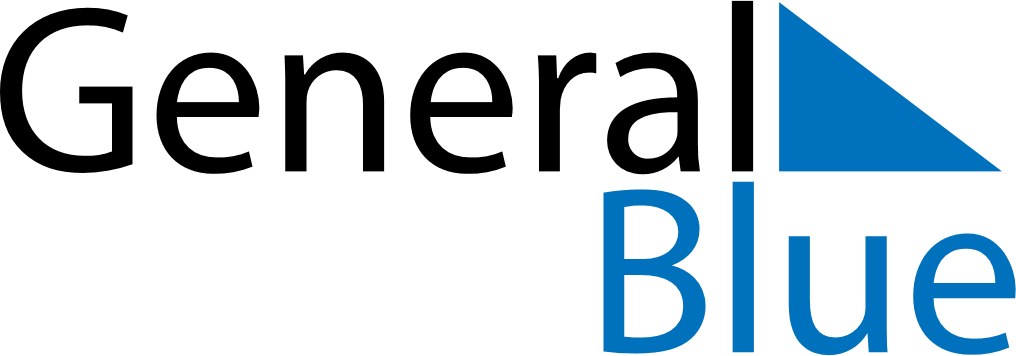 December 2019December 2019December 2019December 2019PhilippinesPhilippinesPhilippinesMondayTuesdayWednesdayThursdayFridaySaturdaySaturdaySunday123456778Feast of the Immaculate Conception of the Blessed Virgin Mary91011121314141516171819202121222324252627282829Christmas EveChristmas Day3031Rizal DayNew Year’s Eve